附件二：     “工业产品数字化设计与制造”赛项说明会交通指南一、苏州火车站1、乘出租车约54元；2、火车站南广场乘快线8号到致能大道南站下车，向南步行约520米到维也纳国际酒店；3、火车站乘地铁4号线到红庄站下车，站内换乘地铁4号线支线，到越溪站下车，步行约549米到维也纳国际酒店；二、高铁苏州北站1、乘出租车约90元；2、乘地铁2号线到火车站站下车，站内换乘地铁4号线，到红庄站下车，站内换乘地铁4号线支线，到越溪站下车，步行约549米到维也纳国际酒店；三、苏州汽车客运北站1、乘出租车约56元；2、乘快线8号到致能大道南站下车，向南步行约520米到维也纳国际酒店；四、苏州南门汽车客运站1、乘出租车约35元；2、乘公交62路到致能大道南站下车，向南步行约520米到维也纳国际酒店；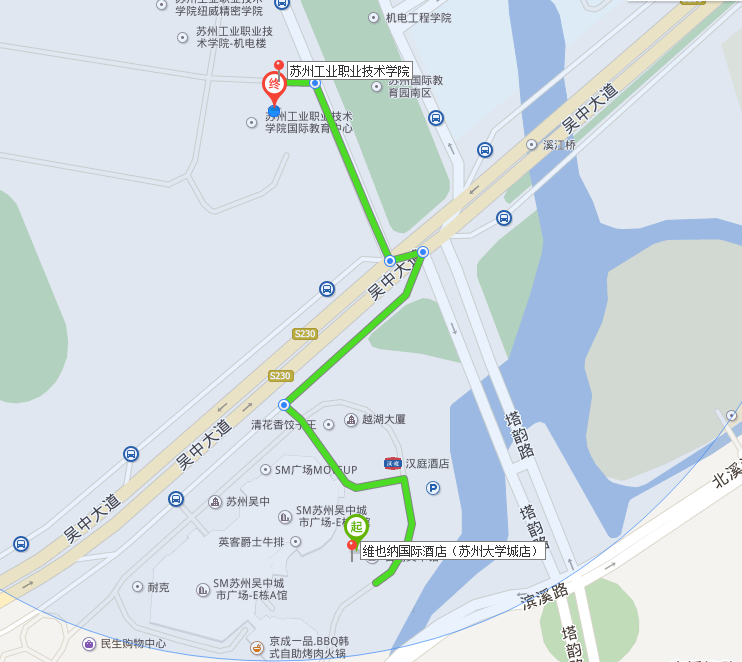 酒店和学校位置图